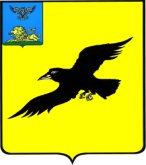 ИЗБИРАТЕЛЬНАЯ КОМИССИЯ ГРАЙВОРОНСКОГО ГОРОДСКОГО ОКРУГА БЕЛГОРОДСКОЙ ОБЛАСТИ С ПОЛНОМОЧИЯМИ ОКРУЖНОЙ ИЗБИРАТЕЛЬНОЙ КОМИССИИПОСТАНОВЛЕНИЕГрайворонСогласно статьи 83 Федерального закона от 22.02.2014 N 20-ФЗ (ред. от 04.06.2021) "О выборах депутатов Государственной Думы Федерального Собрания Российской Федерации", статьи 76, ч. 8 Избирательного кодекса Белгородской области максимальное количество используемых в день голосования переносных ящиков для голосования вне помещения для голосования на одном избирательном участке в зависимости от числа избирателей, зарегистрированных на территории избирательного участка, составляет:1) до 501 избирателя - 1 переносной ящик для голосования;2) от 501 до 1001 избирателя - 2 переносных ящика для голосования;3) более 1000 избирателей - 3 переносных ящика для голосования, Избирательная комиссия Грайворонского городского округа постановляет:1. Рекомендовать участковым избирательным комиссиям определить следующее количество переносных избирательных ящиков для организации голосования избирателей вне помещений избирательных участков на выборах депутатов Государственной Думы Федерального Собрания Российской Федерации восьмого созыва, досрочных выборах Губернатора Белгородской области 19 сентября 2021 года:2. Направить настоящее постановление в Избирательную комиссию Белгородской области, разместить на официальном сайте Администрации Грайворонского городского округа в разделе «Избирательная комиссия» в информационно-телекоммуникационной сети «Интернет».3. Контроль за выполнением настоящего постановления возложить на председателя Избирательной комиссии Грайворонского городского округа С.В. Краснокутского.17 августа 2020 год№ 69/414-1  № 69/414-1  О количестве переносных избирательных ящиков для голосования на выборах депутатов Государственной Думы Федерального Собрания Российской Федерации восьмого созыва, досрочных выборах Губернатора Белгородской области 19 сентября 2021 годаО количестве переносных избирательных ящиков для голосования на выборах депутатов Государственной Думы Федерального Собрания Российской Федерации восьмого созыва, досрочных выборах Губернатора Белгородской области 19 сентября 2021 годаО количестве переносных избирательных ящиков для голосования на выборах депутатов Государственной Думы Федерального Собрания Российской Федерации восьмого созыва, досрочных выборах Губернатора Белгородской области 19 сентября 2021 годаО количестве переносных избирательных ящиков для голосования на выборах депутатов Государственной Думы Федерального Собрания Российской Федерации восьмого созыва, досрочных выборах Губернатора Белгородской области 19 сентября 2021 года№ 501 – 2 шт.№ 483 – 3 шт.№ 502 – 2 шт.№ 484 – 3 шт.№ 503 – 1 шт.№ 485 – 3 шт.№ 504 – 1 шт.№ 486 – 3 шт.№ 505 – 1 шт.№ 487 – 1 шт.№ 506 – 1 шт.№ 488 – 2 шт.№ 507 – 2 шт.№ 489 – 3 шт.№ 508 – 1 шт.№ 490 – 1 шт.№ 509 – 1 шт.№ 491 – 2 шт.№ 510 – 2 шт.№ 492 – 2 шт.№ 511 – 3 шт.№ 493 – 3 шт.№ 512 – 1 шт.№ 494 – 1 шт.№ 513 – 1 шт.№ 495 – 1 шт.№ 514 – 1 шт.№ 496 – 1 шт.№ 515 – 1 шт.№ 497 – 3 шт.№ 516 – 2 шт.№ 498 – 2 шт.№ 517 – 1 шт.№ 499 – 2 шт.№ 518 – 2 шт.№ 500 – 2 шт.№ 1260 – 3 шт.          Председатель     Избирательной комиссииГрайворонского городского округа          С.В. Краснокутский          Секретарь      Избирательной комиссииГрайворонского городского округа            Л.А. Угольникова